§375.  Presidential and vice-presidential candidates chosen by petition1.  Candidate for President; death; withdrawal; disqualification.  If a candidate for President who has been nominated by petition under section 354, subsection 1, paragraph B, dies, withdraws or becomes disqualified, the nomination of the presidential, vice-presidential and presidential electoral candidates is terminated.[PL 1985, c. 161, §6 (NEW).]2.  Candidate for Vice President; death; withdrawal; disqualification.  If a candidate for Vice President who has been nominated by petition under section 354, subsection 1, paragraph B, dies, withdraws at least 70 days before the election or becomes disqualified, the vacancy may be filled by a new vice-presidential candidate, if the following conditions are met:A.  Written resignation is filed with the Secretary of State by the previous vice-presidential candidate, if the mental and physical condition of the candidate allows;  [PL 1985, c. 161, §6 (NEW).]B.  Written consent is filed with the Secretary of State by the new vice-presidential candidate;  [PL 1985, c. 161, §6 (NEW).]C.  Written acceptance of the new vice-presidential candidate is filed with the Secretary of State by the presidential candidate; and  [PL 1985, c. 161, §6 (NEW).]D.  Written acceptance of the new vice-presidential candidate is filed with the Secretary of State by each of the presidential electors.  [PL 1985, c. 161, §6 (NEW).][PL 2015, c. 447, §14 (AMD).]3.  Candidate for presidential elector; death; withdrawal; disqualification.  If a presidential elector, who has been nominated by petition under section 354, subsection 1, paragraph B, dies, withdraws or becomes disqualified, the vacancy may be filled by a new presidential elector, if the following conditions are met:A.  Written resignation is filed with the Secretary of State by the previous presidential elector, if the mental and physical condition of the elector allows;  [PL 1985, c. 161, §6 (NEW).]B.  Written consent is filed with the Secretary of State by the new presidential elector; and  [PL 1985, c. 161, §6 (NEW).]C.  Written acceptance of the new presidential elector is filed with the Secretary of State by the presidential candidate.  [PL 1985, c. 161, §6 (NEW).]This subsection does not apply to a vacancy as described in section 804.[PL 1985, c. 161, §6 (NEW).]SECTION HISTORYPL 1985, c. 161, §6 (NEW). PL 1999, c. 426, §15 (AMD). PL 2015, c. 447, §14 (AMD). The State of Maine claims a copyright in its codified statutes. If you intend to republish this material, we require that you include the following disclaimer in your publication:All copyrights and other rights to statutory text are reserved by the State of Maine. The text included in this publication reflects changes made through the First Regular Session and the First Special Session of the131st Maine Legislature and is current through November 1, 2023
                    . The text is subject to change without notice. It is a version that has not been officially certified by the Secretary of State. Refer to the Maine Revised Statutes Annotated and supplements for certified text.
                The Office of the Revisor of Statutes also requests that you send us one copy of any statutory publication you may produce. Our goal is not to restrict publishing activity, but to keep track of who is publishing what, to identify any needless duplication and to preserve the State's copyright rights.PLEASE NOTE: The Revisor's Office cannot perform research for or provide legal advice or interpretation of Maine law to the public. If you need legal assistance, please contact a qualified attorney.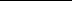 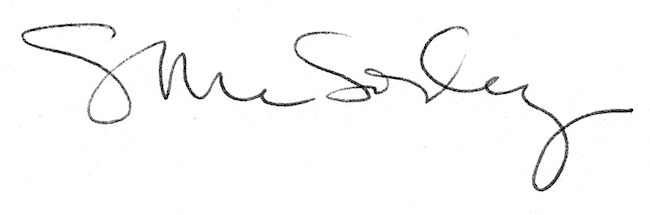 